Term 1Term 2Term 3Term 4Term 5Term 6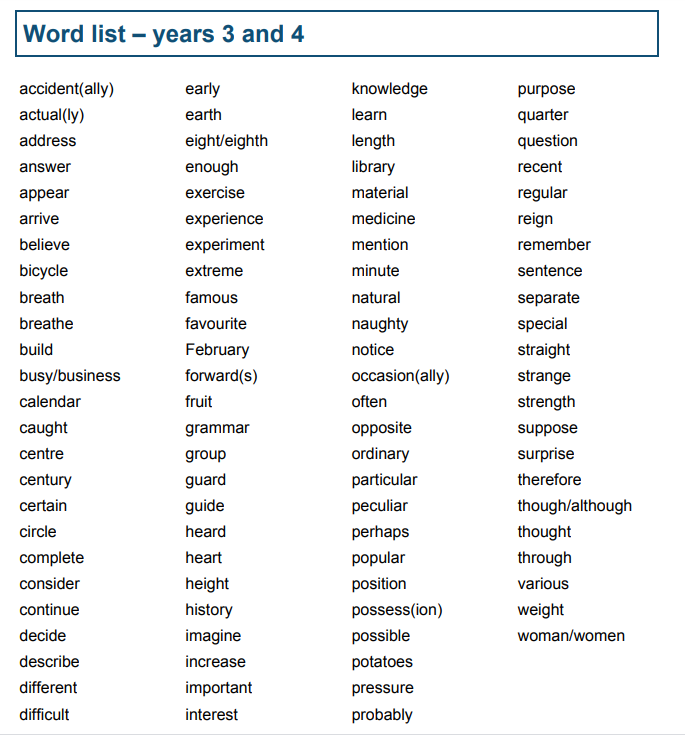 Week 1Week 2Week 2Week 2Week 3Week 3Week 3Week 4Week 4Week 4Week 5Week 5Week 5Week 6Week 6Week 6Week 7Week 7Week 7Week 8Induction‘A’ Sound‘A’ Sound‘A’ Sound‘E’ Sound‘E’ Sound‘E’ Sound‘I’ Sound‘I’ Sound‘I’ Sound‘O’ Sound‘O’ Sound‘O’ Sound‘Oi’ Sound‘Oi’ Sound‘Oi’ Sound‘Ar’ Sound‘Ar’ Sound‘Ar’ SoundTestInset day 01/09/2002/09/20raingreatbravehatesayraingreatsnailbraveeightstatedhatesayeightybecameWednesdaybravelytrailingmailfrustrateddisplaymaintainstaingreyplanecreamGrannydonkeyfreezingrealcreamGrannydonkeyfreezingrealdreammaybebeachthemeangryathletehungrysqueakscreechcompletepenaltycheaperleavethirteenagreementflyhightiefindfineflyhighnightclimbtrybehindtiefindfinepilotremindspyreplyflightlyingdespiteinsideideanightmareislandsotoeoakboatslow coachblowtoewholesmokeoakcoughgoalwindowenoughbungalowsupposeenvelopeapproachgrowndoughthroattomorrowtelescopetoastboyjoyoilcoinfoilboilchoiceboyjoyfulpointspoilnoisetoycoinvoiceboilingnoisyvoicesloyalannoyingoysterdestroyavoidtoiletoilcardbarhalfstartdarkcardarmyhardhalfstartratherheartcalmdarkcalfscarletvarnishfarmercharmlargecalmingcalfdarknessafterparked20 spellings from across the term.Lesson 21,24,69Lesson 21,24,69Lesson 21,24,69Lesson 18,19,35,75Lesson 18,19,35,75Lesson 18,19,35,75Lesson 9, 25,34Lesson 9, 25,34Lesson 9, 25,34Lesson 21,26,67Lesson 21,26,67Lesson 21,26,67Lesson 38Lesson 38Lesson 38Lesson 14Lesson 14Lesson 14Week 1Week 1Week 1Week 2Week 2Week 2Week 3Week 3Week 3Week 4Week 4Week 4Week 5Week 5Week 5Week 6Week 7‘Oo’ Sound‘Oo’ Sound‘Oo’ Sound‘Or’ Sound‘Or’ Sound‘Or’ Sound‘Air’ Sound‘Air’ Sound‘Air’ SoundHomophones & near homophonesHomophones & near homophonesHomophones & near homophonesApostrophes for contractionApostrophes for contractionApostrophes for contractionTestChristmas playmoonnewswhocubetruespoongluenewspapersmoothcubebluesupercoolusehugeballoonmoonflutesoupfruitbluevenuestatueconcluderudecorkhalljawdoormorecorkshorthallyawnlaunchjawcaughtsortforkdooryawningdaughteraboardautumnaltogetherpourdawnlaunchedsoredinosaurairpairpearcarestareairpearharebearcarestareheirwheredareawareweartherescaredcarefulbewarechairfunfairaeroplaneatemadebluesalenewatemadebrakesalemaleplanegategreatwasteraineightmaidbreaksailmailplaingaitgratewaistreignhe’llshe’llwon’tdon’tisn’tI’veshe’she’sit’scan’tdoesn'twon’tdon’tisn’twouldn’tthere’sdidn’the’llshe’llhasn’tdoesn'tyou’rewon’tdon’tisn’tshouldn’twouldn’thaven’tcouldn’thasn’t20 spellings from across the term.Lesson 21,27,36Lesson 21,27,36Lesson 21,27,36Lesson 15,49Lesson 15,49Lesson 15,49Lesson 54Lesson 54Lesson 54Lesson 40,76Lesson 40,76Lesson 40,76Week 1Week 1Week 1Week 2Week 2Week 2Week 3Week 3Week 3Week 4Week 4Week 4Week 5Week 5Week 5Week 6Suffixes er/ed/ing to words with more than one syllable (unstressed last syllable - DO NOT double the final consonant)Suffixes er/ed/ing to words with more than one syllable (unstressed last syllable - DO NOT double the final consonant)Suffixes er/ed/ing to words with more than one syllable (unstressed last syllable - DO NOT double the final consonant)Suffixes er/ed/ing to words with more than one syllable (stressed last syllable - double the final consonant)Suffixes er/ed/ing to words with more than one syllable (stressed last syllable - double the final consonant)Suffixes er/ed/ing to words with more than one syllable (stressed last syllable - double the final consonant)Negative Prefixes-mis -disNegative Prefixes-mis -disNegative Prefixes-mis -disPrefixes-un -rePrefixes-un -rePrefixes-un -reShort ‘I’ sound spelt yShort ‘I’ sound spelt yShort ‘I’ sound spelt yTest limitlimiteddrawdrawingfollowingtryinglimited limiting gardener gardening drawingfollowingwaitingwriterwritingoffering offered benefited benefiting focused focusingfascinatingexploredexploringfightingbiggercutcuttingdroppedplanningshoppingcuttingdroppedgrippinghuggedjoggedplanningstoppingrunnerbiggerforgottenforgettingbeginnerbeginningoccurredoccurringpreferredpreferringforbiddenupsettingdislikedisordermistreatmisusemisspelldislikedisowndisallowdistrustdisorder misspell mislead mistreat misbehavemisusedisagreedisappeardisobeydispleasemistrust misprint misuse misplace misheard misreadunluckyunhappyreturnreplayrefreshunhappyunluckyunzipundounwellrepeatreplayrefreshreturnreviewunseenunusualuntieundressunfoldreflectorrebellionrevengeretrieved remembergymmythsystemsymbolpyramidmysterypyramidgymmythEgyptcygnetoxygengypsysystemhymnsymbolcrystalpyramidssymptomEgyptianmysteriousmythicalgymnasticoxygenationgypsiessystematicsymboliccryptictypical20 spellings from across the term.Lessons 20 and 30 Tricky wordsLessons 20 and 30 Tricky wordsLessons 20 and 30 Tricky wordsNessy lesson 9Nessy lesson 9Nessy lesson 9Nessy lesson 13Nessy lesson 13Nessy lesson 13Lesson 16Lesson 16Lesson 16Lesson 18Lesson 18Lesson 18Week 1Week 1Week 1Week 2Week 2Week 2Week 3Week 3Week 3Week 4Week 4Week 4Week 5Week 5Week 5Week 6suffix –lyCreating adverbs:-   No change to root word -   Root words ending in Ysuffix –lyCreating adverbs:-   No change to root word -   Root words ending in Ysuffix –lyCreating adverbs:-   No change to root word -   Root words ending in Ysuffix –lyCreating adverbs:-     Root word ends in ic, al, lesuffix –lyCreating adverbs:-     Root word ends in ic, al, lesuffix –lyCreating adverbs:-     Root word ends in ic, al, leCreating adverbs using the suffix -ly (exceptions to the rules)Creating adverbs using the suffix -ly (exceptions to the rules)Creating adverbs using the suffix -ly (exceptions to the rules)Words with a /k/ sound spelt with ‘ch’Words with a /k/ sound spelt with ‘ch’Words with a /k/ sound spelt with ‘ch’Statutory Spelling Challenge WordsStatutory Spelling Challenge WordsStatutory Spelling Challenge WordsTest quicklykindlyrudelyhappilyeasilykindly quickly safely rudely sweetly happily angrily lazily easily busilystrongly bravely secretly finally usuallygreedily messily wearily cheekily clumsilysimplygentlyhorriblymagicallyfranticallygently simply humbly nobly horriblybasically frantically dramatically magically tragicallyterribly possibly incredibly comfortably probablycomically actually accidentally occasionally eventuallytrulydailyfullyshylydrylytrulydulywhollyfullydailypubliclydrylyslylyshylycoylytrulydulywhollyfullydailypubliclydrylyslylyshylycoylyschoolchoiracheChristmasschemeacheanchorChristmas schoolchoirechoschemetechniquestomachmechanicscheme chorus echo character ache chaos stomach chemistry orchestra technologyoftengrouparriveappeardescribebelieveappearoftengroupbreathcontinuearrivewomendescribeheightknowledgecalendardecidefavouritebusinesseighthpeculiarincreasevariousoccasionally20 spellings from across the term.Lesson 19Lesson 19Lesson 19Lesson 21Lesson 21Lesson 21Lesson 21Lesson 21Lesson 21Lesson 22Lesson 22Lesson 22Lesson 23Lesson 23Lesson 23Week 1Week 1Week 1Week 2Week 2Week 2Week 3Week 3Week 3Week 4Week 4Week 4Week 5Week 5Week 5Week 6Words ending in the /g/ sound spelt ‘gue’ and the /k/ sound spelt ‘que’Words ending in the /g/ sound spelt ‘gue’ and the /k/ sound spelt ‘que’Words ending in the /g/ sound spelt ‘gue’ and the /k/ sound spelt ‘que’Homophones & Near HomophonesHomophones & Near HomophonesHomophones & Near HomophonesSuffixes-ness –fulSuffixes-ness –fulSuffixes-ness –fulPrefixes-sub –telePrefixes-sub –telePrefixes-sub –teleWords with the /s/ sound spelt chWords with the /s/ sound spelt chWords with the /s/ sound spelt chWords with the /s/ sound spelt chtongueuniquetonguevaguevogueplaque plagueleaguefatigueintrigueuniquedialoguesynagoguemonologueepiloguedialoguecatalogueuniqueboutiquegrotesquecolleaguepicturesquemeatmeethearherewherewearpanepainwoodwouldwherewear meatmeethearheresceneseenboardboredwherewear allowedaloudpiecepeacewishfulhopefulkindnesssadnessillnesswishfulhopefulforgetfulhatefulpainfulfairnesskindnessfitnessillnesssadnesspitifulfoolishnessthoughtfuldoubtfulunhelpfulbeautifulhappinessnastinesslovelinessgloominessteleporttelevisiontelescopesubmergesubwayteleporttelevisionsubdividesubheading subsoilsubmerge subwaytelescopesubmarinesubordinateTelegraphtelephonetelescopesubmarinesubterraneansubheadingtelepathysubdividetelevisionsubordinatingchefsugarsuremachinespecialchefbrochurechalettrash chutemachinesuremissionspecialsugarchefbrochurechaletchuteparachutechampagnemissionspecialricochet moustache20 spellings from across the term.Nessy lesson 23 wh/quNessy lesson 23 wh/quNessy lesson 23 wh/quNessy lesson 24 ai/ayNessy lesson 24 ai/ayNessy lesson 24 ai/ayNessy lesson 25 igh/ie/yNessy lesson 25 igh/ie/yNessy lesson 25 igh/ie/yNessy lesson 26 oa/ow/oeNessy lesson 26 oa/ow/oeNessy lesson 26 oa/ow/oeNessy lesson 27 oo Nessy lesson 27 oo Nessy lesson 27 oo Nessy lesson 27 oo Week 1Week 1Week 1Week 2Week 2Week 2Week 3Week 3Week 3Week 4Week 4Week 4Week 5Week 5Week 5Week 6Week 7Words ending with a /cher/ sound spelt with ‘ture’Words ending with a /cher/ sound spelt with ‘ture’Words ending with a /cher/ sound spelt with ‘ture’Words ending with an /zher/ sound spelt with ‘sure’Words ending with an /zher/ sound spelt with ‘sure’Words ending with an /zher/ sound spelt with ‘sure’Words ending in the suffix -alWords ending in the suffix -alWords ending in the suffix -alSilent LettersSilent LettersSilent LettersEnd of term test.naturepicturefuturefurniturecapturecreature picture nature furniture capture culture moisture future gesture structurelecture literature mature miniature mixture moisture sculpture signature temperature texturesureunsureclosuremeasurepleasuresureunsureensureclosureleisurepleasure disclosuremeasureenclosure pressure treasuremeasure pleasure enclosure closure leisure exposure pressure composure fissurecapitalvocalroyalloyalmagicalnaturalactualroyalmedicalnationalcapitalvocaltrialpersonalmagicalsensationalpersonaloccasionalaccidentalcriticalsurvivalcentrallogisticalinternationalglobalislandwritehalfanswerthumbislandanswerwritewrapperknifeknockthumbdoubthalfcalmbuild guide guard wheat whale honest whirl gnome gnaw surprise20 spellings from across the term.Nessy lesson 28 tchNessy lesson 28 tchNessy lesson 28 tchNessy lesson 29 ar/or/ir/urNessy lesson 29 ar/or/ir/urNessy lesson 29 ar/or/ir/urNessy lesson 31 triple consonantsNessy lesson 31 triple consonantsNessy lesson 31 triple consonantsNessy lesson 32 end consonantsNessy lesson 32 end consonantsNessy lesson 32 end consonants